Publicado en Riyadh, Arabia Saudita el 12/12/2023 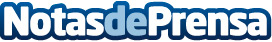 España entre los favoritos para ganar el mundial de esports en efootballMiguel Mestre representante español de Fejuves, es actual campeón de Europa de efootball y está entre los favoritos para alzarse con la victoria final en el Mundial GEF de Riad (Arabia Saudí) que se disputará del 12 al 16 de diciembreDatos de contacto:Ignacio ChamorroResponsable de Comunicación FEJUVES645 84 75 80Nota de prensa publicada en: https://www.notasdeprensa.es/espana-entre-los-favoritos-para-ganar-el Categorias: Internacional Nacional Fútbol Gaming http://www.notasdeprensa.es